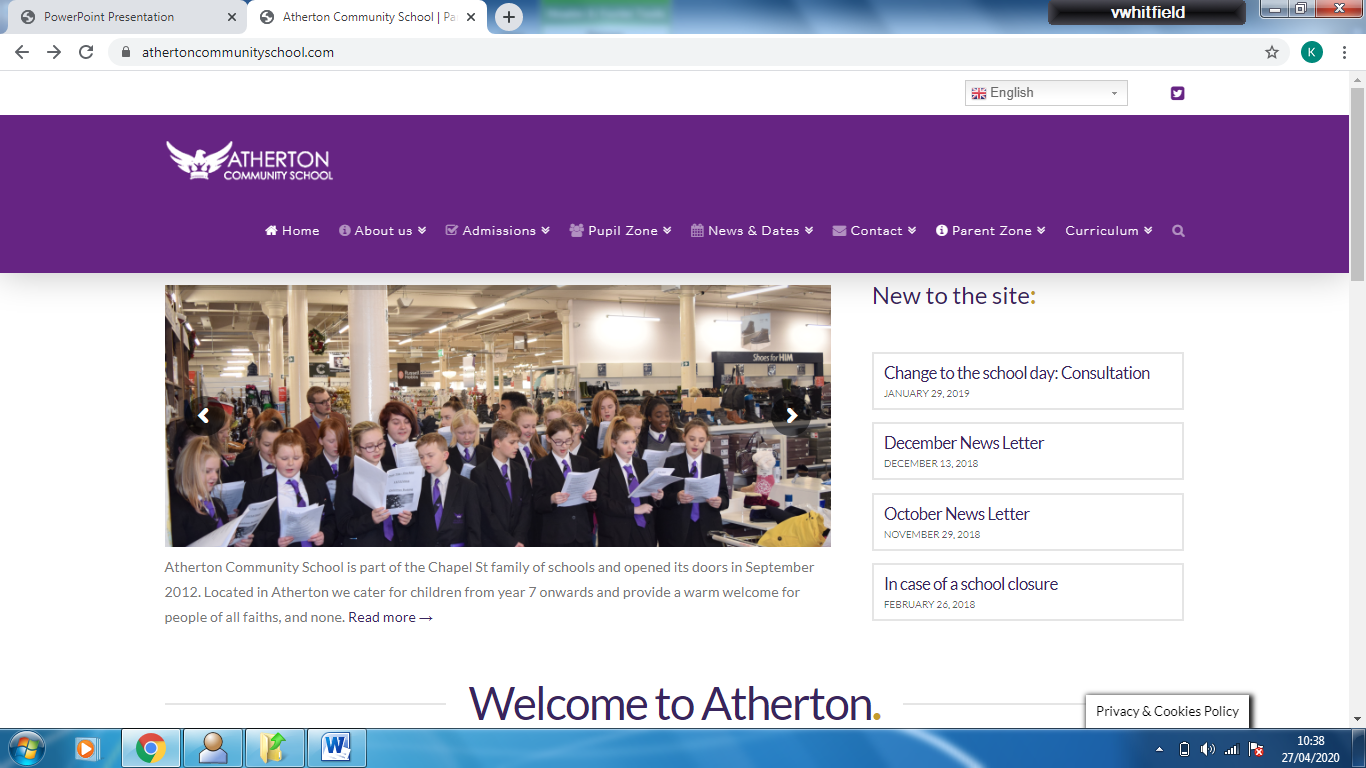 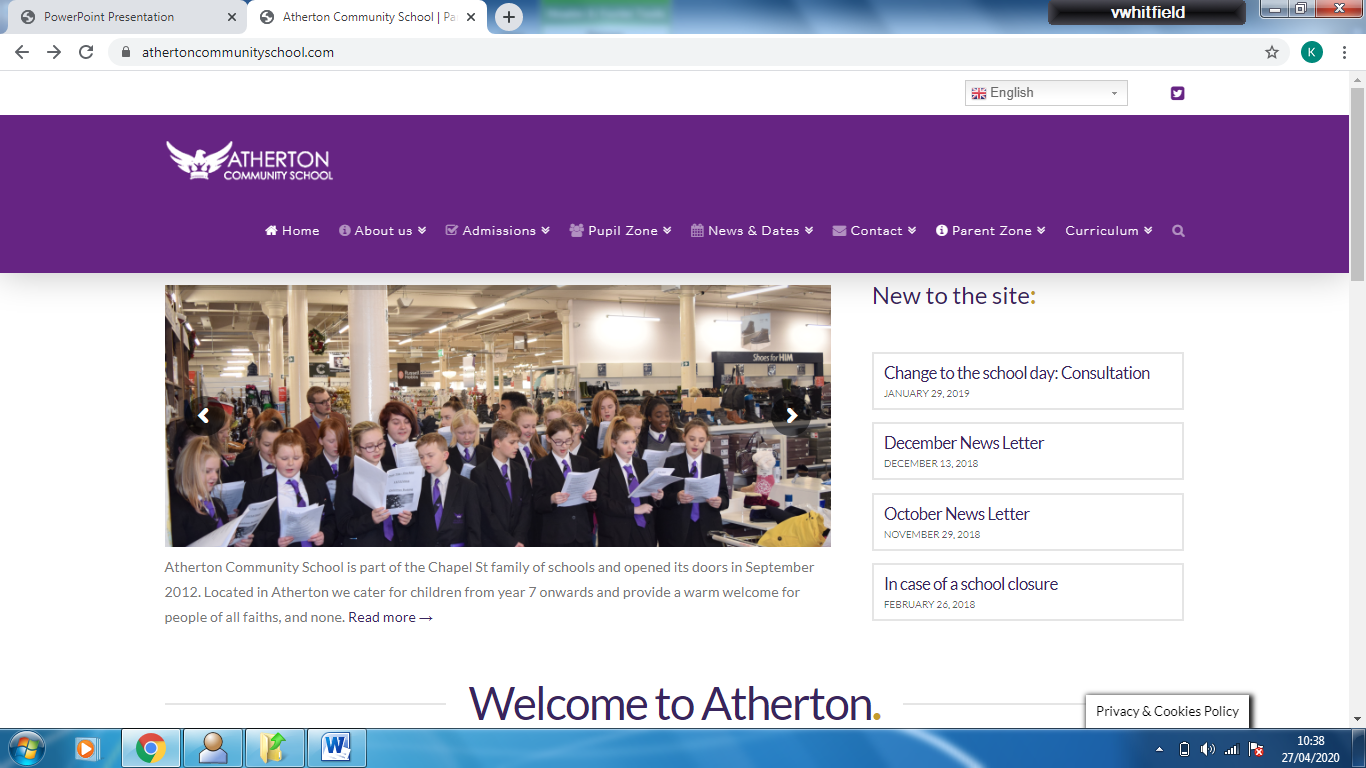 Structure of the atomStructure of the atomStructure of the atomStructure of the atomStructure of the atomStructure of the atomKey wordKey wordDefinitionDefinitionDefinition1AtomAtomThe smallest possible piece of an element. Has a radius of 0.1nm (or 1x10-10m)The smallest possible piece of an element. Has a radius of 0.1nm (or 1x10-10m)The smallest possible piece of an element. Has a radius of 0.1nm (or 1x10-10m)2NucleusNucleusThe centre of an atom. Contains protons and neutronsThe centre of an atom. Contains protons and neutronsThe centre of an atom. Contains protons and neutrons3ProtonProtonA positively charged particle found in the nucleusA positively charged particle found in the nucleusA positively charged particle found in the nucleus4NeutronNeutronA neutral particle found in the nucleus. Has no chargeA neutral particle found in the nucleus. Has no chargeA neutral particle found in the nucleus. Has no charge5ElectronElectronA negatively charged particle found in energy levels (shells) around the nucleusA negatively charged particle found in energy levels (shells) around the nucleusA negatively charged particle found in energy levels (shells) around the nucleus6ShellShellEnergy levels surrounding the nucleus of the atomEnergy levels surrounding the nucleus of the atomEnergy levels surrounding the nucleus of the atomSub-atomic particleSub-atomic particleRelative atomic massRelative atomic massChargeProtonProton11+1NeutronNeutron110ElectronElectron~0~0-1Key WordsKey WordsAtomic numberNumber of protons in the nucleus of an atomAtomic massTotal number of protons and neutrons in the nucleus of an atomIsotopeDifferent forms of the same element with the same number of protons, but different numbers of neutronsIonA charged atom that forms when electrons are lost or gainedDiscovery of the Atomic ModelDiscovery of the Atomic ModelDiscovery of the Atomic ModelModelDiscovery1Solid sphereDalton stated that the atom was the smallest particle and it could not be broken up further2Plum PuddingDiscovery of the electronJJ Thompson stated that the atom was a cloud of positive charge with negatively charged electrons randomly dotted around the cloud.3Nuclear modelDiscovery of a positively charged nucleusRutherford conducted experiments with gold foil that proved that the atom contained a positively charged nucleus with the electrons randomly around the outside of the nucleus4Planetary Model (Bohr)Discovery that electrons orbit the nucleus on energy levels called ‘shells’Bohr stated that electrons orbited around the nucleus like planets around the sun and that there were different numbers of shells in different elements5Quantum ModelDiscovered that electrons are found in clouds of probability called orbitalsSchrodinger stated that electrons do not orbit the nucleus but move around in waves and it is impossible to know the exact location of an electron.6Modern Atomic ModelDiscovery of the neutronChadwick discovered the neutron in the nucleus which helped to explain the atomic mass of an atom.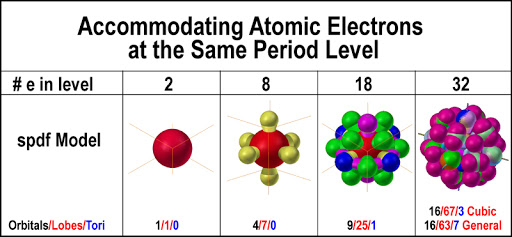 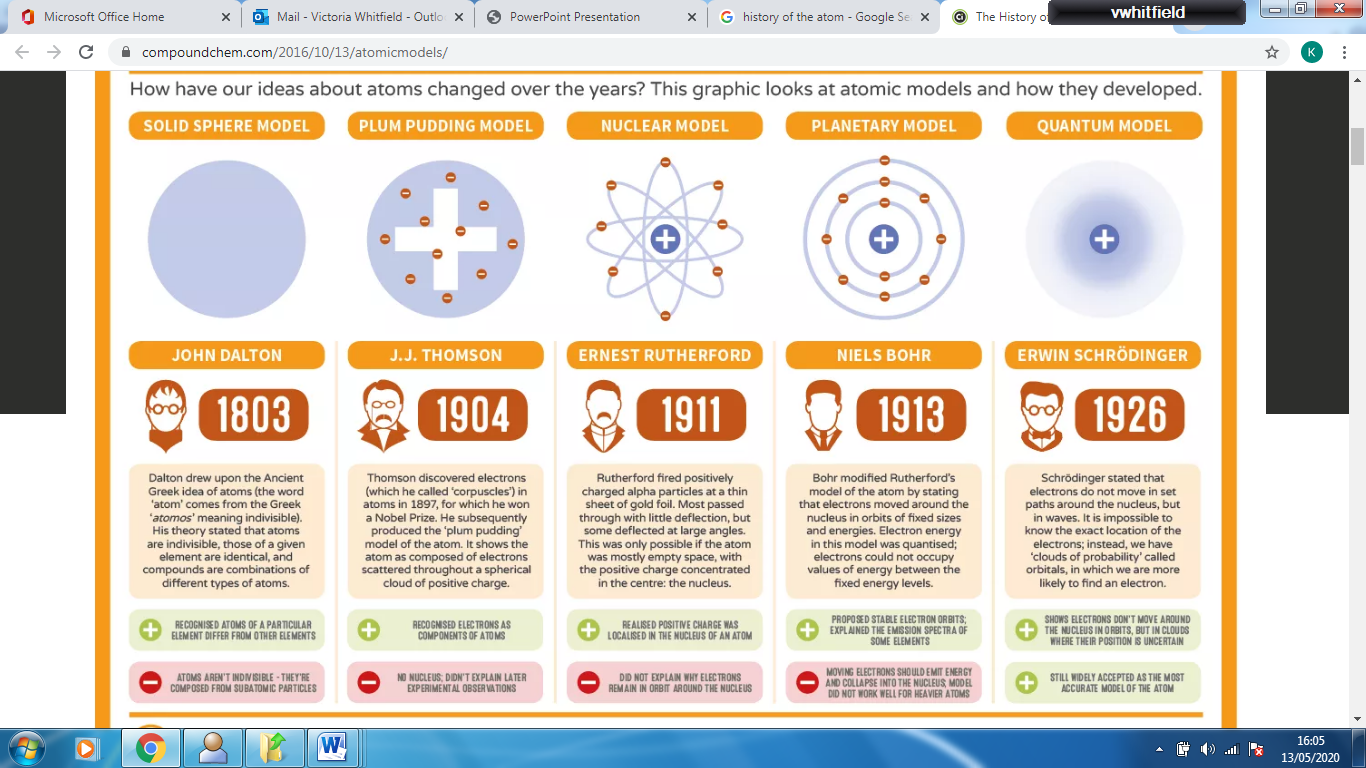 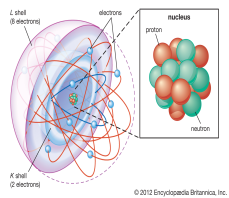 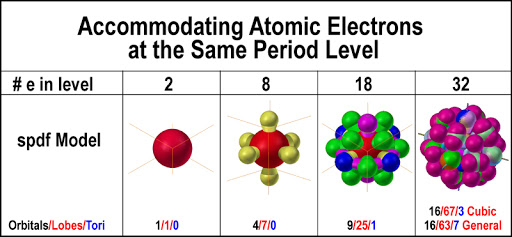 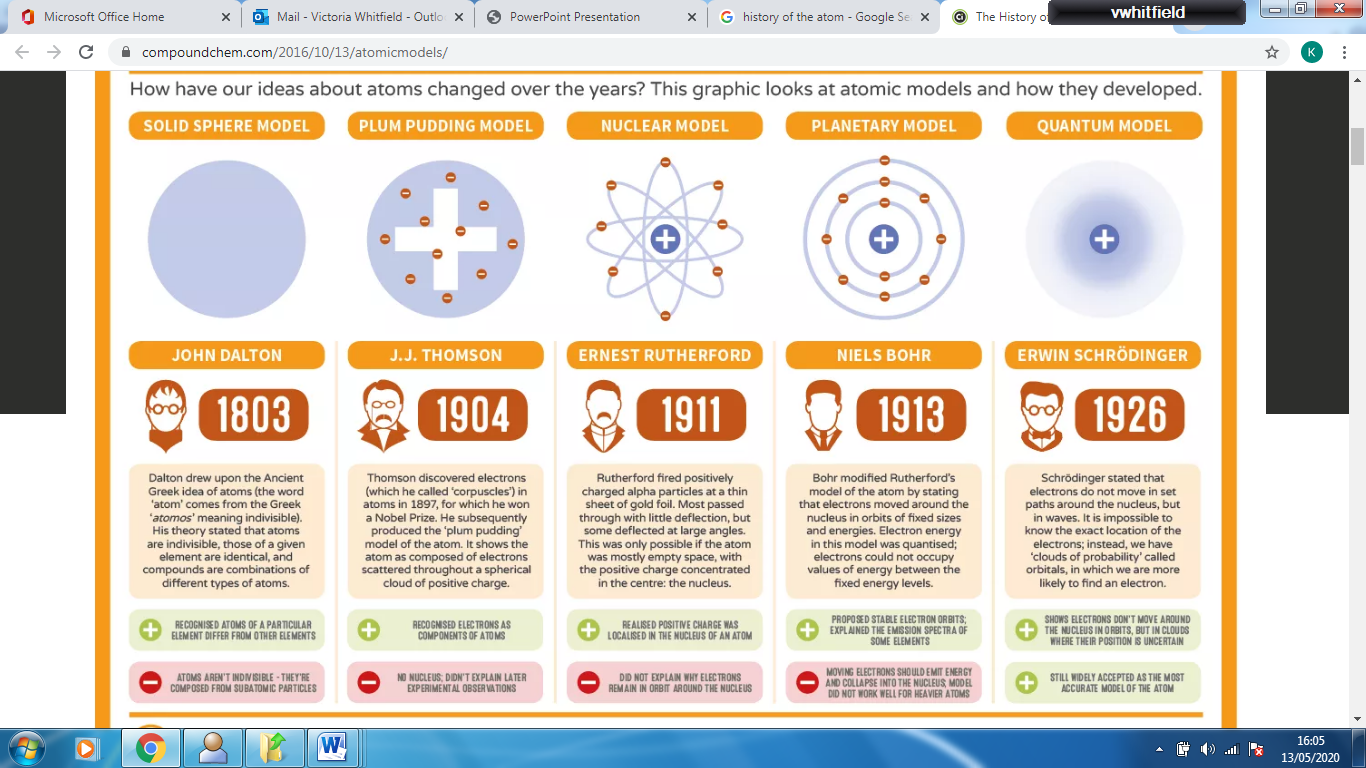 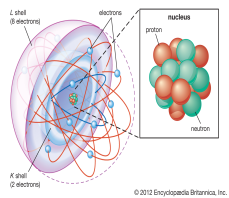 Properties of metals and non-metalsProperties of metals and non-metalsMetalsNon-MetalsHigh density, sonorous, malleable, shiny, conducts heat and electricityLow density, brittle, dull, poor conductors of heat and electricityElectron configuration diagramsElectron configuration diagramsElectron configuration diagramsRulesDo not draw protons and neutrons in the nucleusUse small x’s to show electronsOnly 2 electrons can fit on the 1st shell, then 8 on 2nd, 8 on 3rd Draw the electrons from the nucleus outwardDo not draw protons and neutrons in the nucleusUse small x’s to show electronsOnly 2 electrons can fit on the 1st shell, then 8 on 2nd, 8 on 3rd Draw the electrons from the nucleus outwardBeryllium 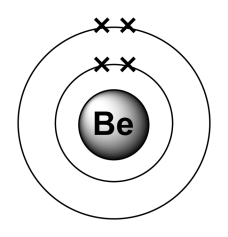 Beryllium Sodium 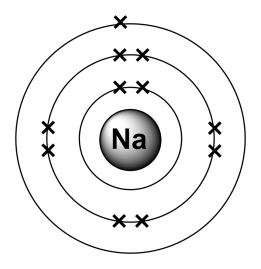 The Periodic TableThe Periodic TableDeveloped by Mendeleev, who arranged the elements in order of atomic mass. He left gaps for undiscovered elements and predicted their properties. When these predictions proved correct, Mendeleev’s periodic table was widely accepted.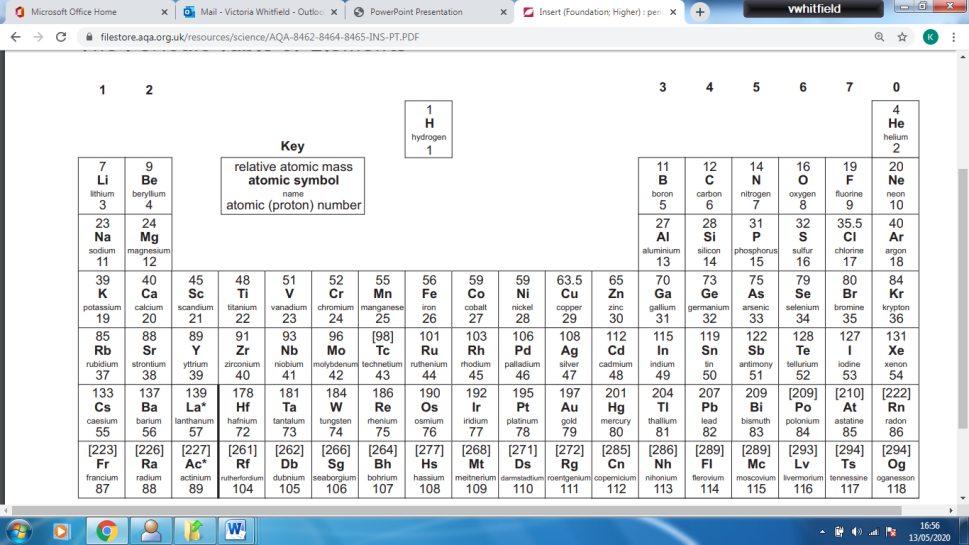 Developed by Mendeleev, who arranged the elements in order of atomic mass. He left gaps for undiscovered elements and predicted their properties. When these predictions proved correct, Mendeleev’s periodic table was widely accepted.ArrangementElements are placed in order based on atomic numberGroupsThe columns downwards: Elements in each group have similar properties and electronic configurationsPeriodsThe rows across: Elements in the same period have the same number of shells.Transition metalsHighlighted in yellow are the transition metals of the periodic table. These elements can form more than one type of ion.Patterns in the periodic tablePatterns in the periodic tablePatterns in the periodic tablePatterns in the periodic tablePatterns in the periodic tableGroupNameElementsKey featurePatterns1Alkali metalsLi, Na, K, Rb, Cs, FrContains 1 electron on the outer shellReactivity increases down the group and atom gets bigger7HalogensF, Cl, I, BrContain 7 electrons on the outer shellReactivity decreases down the group and atom gets bigger0Nobel GasesHe, Ne, Ar, Kr, Xe, RnAll atoms have a full outer shellUnreactive elements (inert)Forming ionsForming ionsForming ionsRulesPositively charged ions have lost electrons from the outer shellNegatively charged ions have gained electrons from the outer shellPositively charged ions have lost electrons from the outer shellNegatively charged ions have gained electrons from the outer shellSodium (Na+)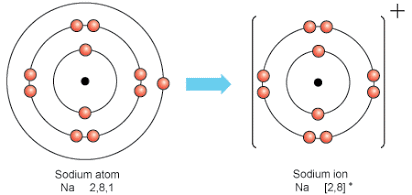 Sodium (Na+)Chlorine (Cl-)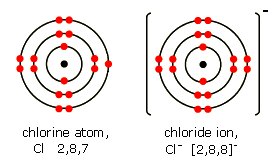 Challenge QuestionsChallenge Questions1Draw an electron configuration diagram for Fluorine and calculate the number of protons, neutrons and electrons.2Compare the plum pudding model to the Bohr model of the atom3Explain how Rutherford’s gold foil experiments disproved the plum pudding model4Explain in detail the patterns in reactivity for group 1 and 7. 